                                     ANNEE SCOLAIRE :..……..……. / ………..……..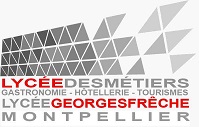                                      CLASSE : …………………………………………..……                                     Date d’entrée dans                                      l’établissement : _____ / ______ /______FICHE DE RENSEIGNEMENTSELEVE	NOM : …………………………………….. PRENOMS : …………………………….……………	Etat civil :Né(e) le : ………..../………..../…………….….à …………..…………………………..Département : ……….	Pays : …….……………..Sexe :	  F	 M		Nationalité : ……………………………………………………… Portable élève : …………./…………./…………./…………./…………. Courriel élève : ………………………………….…………………...@...........................................N° Sécurité sociale :  _ / _ _ /_ _ / _ _ / _ _ _ / _ _ _  / _ _ 	Nom du médecin traitant : ………………………………								  : _ _ / _ _ / _ _ /_ _ /_ _Scolarité :LV1 : ………………..	LV2 : ………………..Régime : 	 au ticket 		 Demande d’internat (uniquement pour les élèves en formation Prébac)Identifiant National Elève (INE) : _ _ _ _ _ _ _ _ _ _ _     Elève boursier :  Oui	 Non		 Bourses nationales de lycée		Bourses étudiantes CROUSScolarité de l’année finissante :Classe ou formation : …………………………………..…………………………………..LV1 : ………………..	LV2 : ………………..	Autre option : ………………..Nom de l’établissement : …………………………………..……………………………………………………………….Ville : …………………………………..	Département : _ _ _ 	Académie : …………………………………..Elève boursier :  Oui	 NonREPRESENTANT(S) DE L’ELEVEAutorité parentale : 	 Conjointe	 Mère	 Père		 Autre (à préciser) : ………………..Représentant 1 de l’élève :Nom – Prénoms : ………………………………….…………………………………. 	Lien avec l’élève : ....................Adresse :	 ………………………………….………………………………….		Nombre d’enfants à charge : ……….		………………………………….………………………………….		Code postal :  _ _ _ _ _ _	Ville : …………………………………	Pays : ………………..Autorisez-vous la communication de votre adresse aux associations de parents d’élèves :  Oui	 Non Fixe : _ _ / _ _ / _ _ /_ _ /_ _	 Portable  : _ _ / _ _ / _ _ /_ _ /_ _	 Travail : _ _ / _ _ / _ _ /_ _ /_ _Acceptez-vous les SMS :  Oui	 Non				 Courriel : …………………………………………………….@........................................N° Sécurité sociale :  _ / _ _ /_ _ / _ _ / _ _ _ / _ _ _  / _ _Profession (voir la classification page 4):  	Code : _ _ 	Libellé : ……………………………………………Représentant 2 de l’élève :Nom – Prénoms : ………………………………….…………………………………. 	Lien avec l’élève : ....................Adresse :	 ………………………………….………………………………….		………………………………….………………………………….		Code postal :  _ _ _ _ _		Ville : …………………………………	Pays : ………………..Autorisez-vous la communication de votre adresse aux associations de parents d’élèves :  Oui	 Non Fixe : _ _ / _ _ / _ _ /_ _ /_ _	 Portable  : _ _ / _ _ / _ _ /_ _ /_ _	 Travail : _ _ / _ _ / _ _ /_ _ /_ _Acceptez-vous les SMS :  Oui	 Non				 Courriel : …………………………………………………….@........................................N° Sécurité sociale :  _ / _ _ /_ _ / _ _ / _ _ _ / _ _ _  / _ _Profession (voir la classification page 4):  	Code : _ _ 	Libellé : ……………………………………………Autre personne majeure à contacter en cas d’urgence :Nom – Prénoms : ………………………………….…………………………………. 	Lien avec l’élève : .................... Fixe : _ _ / _ _ / _ _ /_ _ /_ _	 Portable  : _ _ / _ _ / _ _ /_ _ /_ _	 Travail : _ _ / _ _ / _ _ /_ _ /_ _RESPONSABLE FINANCIER Représentant 1 de l’élève 		Représentant 2 de l’élève Elève lui-même			 Autre (à préciser) : ………………..RIB du responsable financier :(à coller)RIB de l’élève, obligatoire pour les étudiants :(à coller)A …………………………………. , le ……………………Signatures : 		Elève			Représentant légal 1			Représentant légal 2